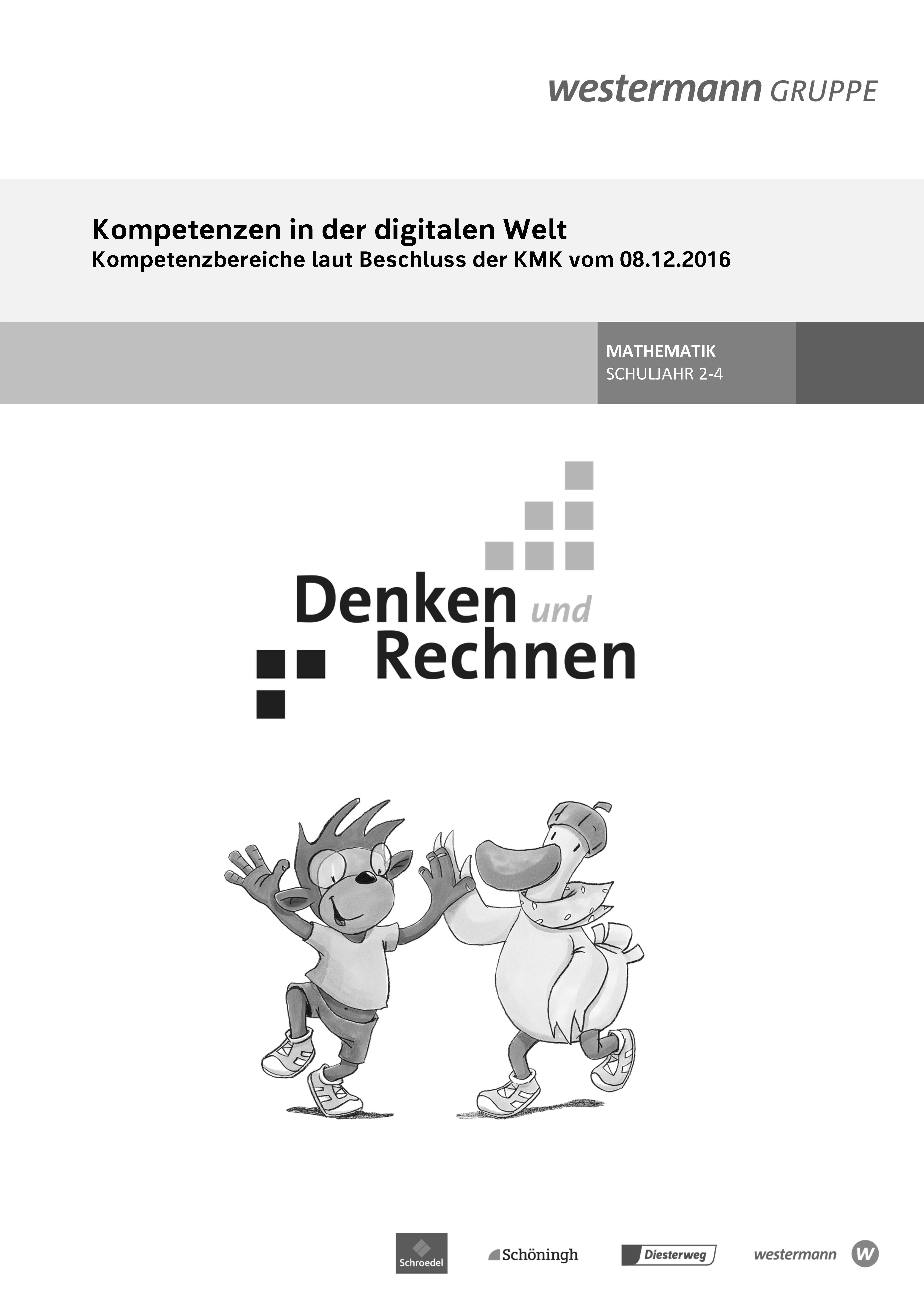 DENKEN UND RECHNEN  Kompetenzen in der digitalen WeltKompetenzbereiche laut Beschluss der KMK vom 08.12.2016	
Denken und Rechnen 2Schülerband 2, S. 78 und S. 104Kompetenzbereich 1: Suchen, Verarbeiten und Aufbewahren1.1.1	Arbeits- und Suchinteressen klären und festlegen1.1.2 	Suchstrategie nutzen und weiterentwickeln1.1.3	In verschiedenen digitalen Umgebungen suchenKompetenzbereich 3: Produzieren und Präsentieren3.1.1	Mehrere technische Bearbeitungswerkzeuge kennen und anwenden (Softwareprogramme)Kompetenzbereich 5: Problemlösen und Handeln5.2.1	Eine Vielzahl von digitalen Werkzeugen kennen und kreativ anwendenKompetenzbereich 6: Analysieren und Reflektieren6.2.1	Vielfalt der digitalen Medienlandschaft kennenSchülerband 2, S. 125Kompetenzbereich 2: Kommunizieren und Kooperieren2.5.2.	Medienerfahrungen weitergeben und in kommunikative Prozesse 
                           einbringen
Denken und Rechnen 3Schülerband 3,  S. 33, 41, 58, 67, 102 und 110Kompetenzbereich 1: Suchen, Verarbeiten und Aufbewahren1.1.1.	Arbeits- und Suchinteressen klären und festlegen1.1.2.	Suchstrategie nutzen und weiterentwickeln1.1.3.	In verschiedenen digitalen Umgebungen suchenKompetenzbereich 3: Produzieren und Präsentieren3.1.1.	Mehrere technische Bearbeitungswerkzeuge kennen und anwenden 
                    (Softwareprogramme)Kompetenzbereich 5: Problemlösen und Handeln5.2.1.	Eine Vielzahl von digitalen Werkzeugen kennen und kreativ anwendenKompetenzbereich 6: Analysieren und Reflektieren6.2.1.	Vielfalt der digitalen Medienlandschaft kennen
Denken und Rechnen 4 Die Materialien für das 4. Schuljahr erscheinen 2019.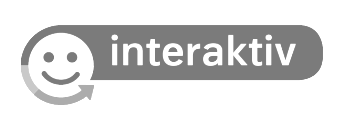 Denken und Rechnen Interaktiv 3 & 4 
Das Interaktive Schulbuch 
Aufbau des Programms & Aufgabentypen Kompetenzbereich 3: Produzieren und Präsentieren3.1.1. 	Mehrere technische Bearbeitungswerkzeuge kennen und anwenden 
             (Softwareprogramme)
3.1.2.	Eine Produktion planen und in verschiedenen Formaten gestalten, 
             präsentieren, veröffentlichen oder teilenKompetenzbereich 5: Problemlösen und Handeln5.2.1. 	Eine Vielzahl von digitalen Werkzeugen kennen und kreativ anwenden 5.2.2. 	Anforderungen an digitale Werkzeuge formulieren5.2.3. 	Passende Werkzeuge zur Lösung identifizierenZugangsdatenKompetenzbereich 4: Schützen und sicher Agieren4.2.1.	Maßnahmen für Datensicherheit und gegen Datenmissbrauch  
             berücksichtigen
4.2.2.	Privatsphäre in digitalen Umgebungen durch geeignete Maßnahmen 
             schützen
                  BriefkastenfunktionKompetenzbereich 2: Kommunizieren und Kooperieren2.1.1.	Mit Hilfe verschiedener digitaler Kommunikationsmöglichkeiten 
              kommunizieren2.1.2.	Digitale Kommunikationsmöglichkeiten zielgerichtet und 
              situationsgerecht auswählen(…)2.4.1.	Verhaltensregeln bei digitaler Interaktion und Kooperation kennen und 
             anwendenInteraktive HilfenKompetenzbereich 5: Problemlösen und Handeln5.2.1. 	Eine Vielzahl von digitalen Werkzeugen kennen und kreativ anwenden 5.2.2. 	Anforderungen an digitale Werkzeuge formulieren5.2.3. 	Passende Werkzeuge zur Lösung identifizieren